BILTENDAN MATURANATA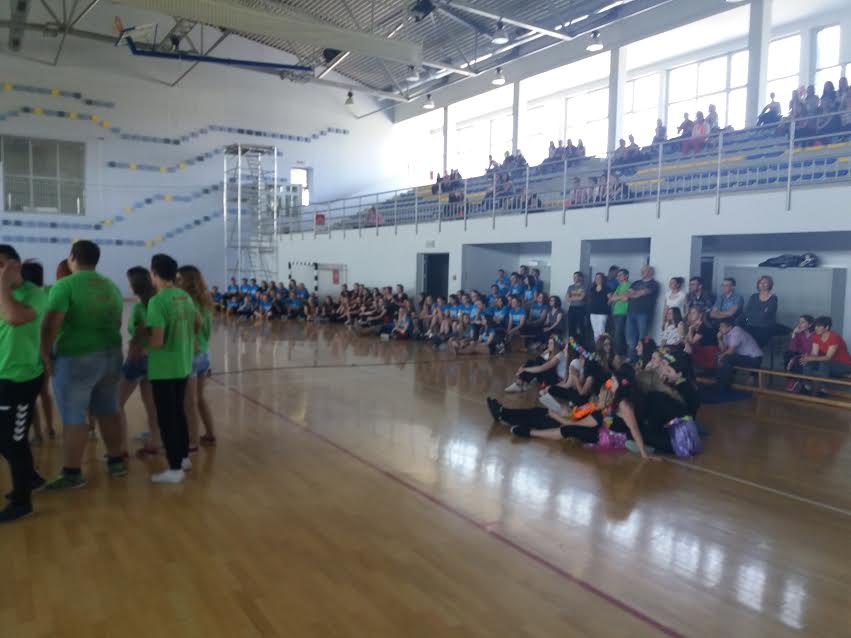 GAREŠNICA, 19.5.2017.ODBOJKA - M1. 			3.Kns  –  3.K		21 : 10 / 21:14 	2:02.			4.H     –  3.PD		14:21  / 10:21 		0:2ZA 3. MJESTO			3.K    –   4.H		 15:12  / 15:10 	2:0
FINALE3.KnS – 3.PD		11:21  / 15:21		0:2KONAČNI POREDAK:3.PD3.KnS3.K
NAJBOLJI SPORTAŠJOSIP HORVATODBOJKA - Ž1. 			4.H  –  3.P		15 : 8 / 12:15/10:12 	1:22.			3.P  –  3.K		14:16  / 11:15	 		0:23.			4.H  –  3.K		14:16  / 07:15	 		0:2KONAČNI  POREDAK: 3.K2.  3.P3.  4.H
NAJBOLJA  SPORTAŠICAMATEA VUKSANOVIĆPOTEZANJE UŽETA -M  3.DP – 4.H		2.0  3.K   -  3.Kn		2:0  3.S    -  3.K		2:1FINALE          3.DP  -  3.S		2:0POBJEDNIK NATJECANJA  3.DPPOTEZANJE UŽETA -Ž  4.H  –  3.F		2.0  3.K   -  3.P		2:0FINALE          4.H  -  3.K		2:0POBJEDNIK NATJECANJA     4.HOrganizacija natjecanja:Jan Doležal, prof.Ivica Golubić, prof.Bilten uredio:Darko Kovačević, ing.